Сумська міська радаВиконавчий комітетРІШЕННЯРозглянувши заяву суб’єкта господарювання та надані документи, з метою сприяння розвитку всіх форм торгівлі, впорядкування сезонної роздрібної торгівлі у весняно - літній період 2023 року на території Сумської міської територіальної громади, відповідно до постанови Кабінету Міністрів України від 15.06.2006 № 833 «Про затвердження Порядку провадження торговельної діяльності та правил торговельного обслуговування на ринку споживчих товарів», рішення Сумської міської ради від 26.12.2014 № 3853 – МР «Про затвердження Правил благоустрою міста Суми», рішень Виконавчого комітету Сумської міської ради від 07.09.2010 № 537 «Про затвердження Положення про порядок провадження торговельної діяльності та надання послуг на території                 м. Суми» (зі змінами), від 17.03.2020 № 133 «Про затвердження Положення про організацію сезонної, святкової виїзної торгівлі, надання послуг у сфері розваг та проведення ярмарків на території Сумської міської об’єднаної територіальної громади» (зі змінами), ураховуючи рекомендації Комісії з організації сезонної, святкової виїзної торгівлі, надання послуг у сфері розваг та проведення ярмарків на території Сумської міської об’єднаної територіальної громади (протокол засідання від 25.04.2023 № 4), керуючись підпунктом 8 пункту «а» статті 30, частиною першою статті 52 Закону України «Про місцеве самоврядування в Україні», Виконавчий комітет Сумської міської радиВИРІШИВ:    Погодити розміщення елементів сезонної торгівлі (виносні торгові елементи) ФОП Романенко Анатолію В’ячеславовичу за адресою: місто Суми, вулиця Воскресенська, будинок № 12/1, загальною площею 2,0 кв.м відповідно до поданої заяви та графічних матеріалів у весняно- літній з 01.05.2023 по   31.08.2023 року.  Департаменту інспекційної роботи Сумської міської ради                           (Зеленський М.О.) забезпечити здійснення контролю у межах компетенції за дотриманням суб’єктом господарювання під час роботи елементів сезонної торгівлі (виносні торгові елементи) за адресою: місто Суми, вулиця Воскресенська, будинок № 12/1 вимог даного рішення, нормативних актів у сфері торгівлі, захисту прав споживачів та Правил благоустрою міста Суми.        3.   ФОП Романенку Анатолію В’ячеславовичу розмістити елементи сезонної торгівлі (виносні торгові елементи) за адресою: місто Суми, вулиця Воскресенська, будинок № 12/1, за умов: реєстрації потужностей в Державному реєстрі потужностей операторів ринку у строки, передбачені чинним законодавством України;3.2. дотримання вимог чинних нормативних актів, часових тимчасових обмежень в умовах воєнного стану;        3.3. укладання договорів:        3.3.1. про закріплення визначеної території по утриманню в належному санітарно-технічному стані, вивезення та захоронення відходів, протягом  3-х робочих днів з моменту отримання повідомлення про погодження на розміщення об’єктів сезонної торгівлі;        3.3.2. про пайову участь в утриманні об’єктів благоустрою на території Сумської міської територіальної громади з КП «Паркінг», протягом 5-ти днів з моменту отримання повідомлення про погодження на розміщення об’єктів сезонної торгівлі;        3.4. забезпечення:          3.4.1. розміщення елементів сезонної торгівлі (виносні торгові елементи) відповідно до схеми місця їх розміщення, погодженої з Департаментом ресурсних платежів Сумської міської ради;        3.4.2.  розміщення урн для збору сміття та твердих побутових відходів, утримання їх в належному санітарно-технічному стані згідно з санітарними нормами і правилами.Директору КП «Паркінг» Сумської міської ради                         (Славгородському О.В.) укласти з ФОП Романенко Анатолієм В’ячеславовичем договір про пайову участь в утриманні об’єктів благоустрою на території Сумської міської територіальної громади. Рекомендувати Сумському районному управлінню ГУ Держпродспоживслужби в Сумській області (Скварча О.А.) забезпечити наглядза   дотриманням  санітарних,  санітарно - протиепідемічних  норм  та   правил ФОП Романенко Анатолієм В’ячеславовичем під час розміщення елементів сезонної торгівлі (виносні торгові елементи) за адресою: місто Суми, вулиця Воскресенська, будинок № 12/1. Контроль за виконанням цього рішення покласти на заступника міського голови з питань діяльності виконавчих органів ради Полякова С.В.Міський голова									О.М. ЛисенкоГолопьоров 700-608 Розіслати: Полякову С.В., Голопьорову Р.В., Славгородському О.В., Скварчі О.А.,                    Клименку Ю.М.                   Рішення доопрацьовано і вичитано, текст відповідає оригіналу прийнятого рішення та вимогам статей 6-9 Закону України «Про доступ до публічної інформації» та Закону України «Про захист персональних даних»В.о. директора Департаменту інспекційної роботи Сумської міської ради                             Р.В. Голопьоров«  »              2023 року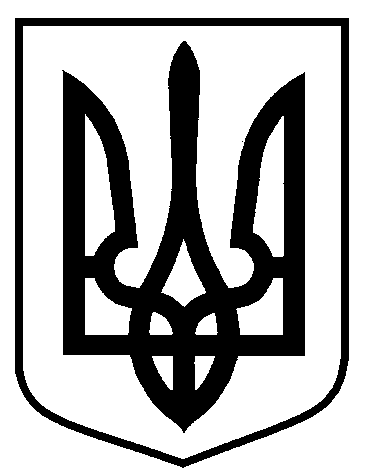 від   15.08.2023  № 398Про розміщення елементів сезонної торгівлі (виносні торгові елементи) ФОП Романенко Анатолій В’ячеславович за адресою: місто Суми, вулиця Воскресенська, будинок № 12/1       Проєкт рішення Виконавчого комітету Сумської міської ради «Про розміщення/відмову в розміщенні  елементів сезонної торгівлі (виносні торгові елементи) ФОП Романенко Анатолій В’ячеславович за адресою: місто Суми, вулиця Воскресенська, будинок № 12/1» був завізований:      Проєкт рішення Виконавчого комітету Сумської міської ради «Про розміщення/відмову в розміщенні  елементів сезонної торгівлі (виносні торгові елементи) ФОП Романенко Анатолій В’ячеславович за адресою: місто Суми, вулиця Воскресенська, будинок № 12/1» був завізований:      Проєкт рішення Виконавчого комітету Сумської міської ради «Про розміщення/відмову в розміщенні  елементів сезонної торгівлі (виносні торгові елементи) ФОП Романенко Анатолій В’ячеславович за адресою: місто Суми, вулиця Воскресенська, будинок № 12/1» був завізований: Директор Департаменту інспекційної роботи     О.М. ЗеленськийНачальник відділу правового забезпеченняДепартаменту інспекційної роботи     Д.Ю. ОвсієнкоЗаступник міського голови з питаньдіяльності виконавчих органів радиС.В. ПоляковНачальник правового  управлінняО.В. ЧайченкоНачальник відділу протокольної роботи та контролю      Л.В. МошаКеруючий справами виконавчого комітету			     Ю.А. Павлик